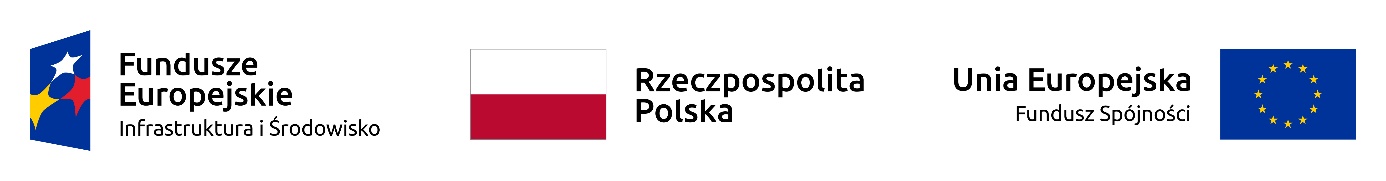 Załącznik nr 8.1. do SWZ Wzór Harmonogramu rzeczowo - finansowegorealizacji umowy na zaprojektowanie i wykonanie robót budowlanych pn.: Poprawa efektywności energetycznej budynków mieszkalnych będących własnością Gminy SzczekocinyCzęść 1 zamówienia - Termomodernizacja budynku mieszkalnego przy ul. Żeromskiego 103 w SzczekocinachWykonawca w Harmonogramie rzeczowo – finansowym zaproponuje podział wartości umowy dla poszczególnych elementów określonych w Tabeli elementów rozliczeniowych Lp.Zadania w ramach umowyLp.Zakres prac /robót realizowanych w ramach zadaniazgodnie z Tabelą elementów rozliczeniowychElement realizowanych prac (ewentualnego podziału dokonuje Wykonawca)CzasCzasCzasCzasLp.Zadania w ramach umowyLp.Zakres prac /robót realizowanych w ramach zadaniazgodnie z Tabelą elementów rozliczeniowychElement realizowanych prac (ewentualnego podziału dokonuje Wykonawca)1 miesiąc2 miesiąc 3 miesiąc….Suma1.Prace projektowe1.1Wykonanie Dokumentacji projektowej2.Prace termomodernizacyjne w budynku mieszkalnym2.1Ocieplenie ścian zewnętrznych2.1.12.Prace termomodernizacyjne w budynku mieszkalnym2.1Ocieplenie ścian zewnętrznych2.1.22.Prace termomodernizacyjne w budynku mieszkalnym2.2Ocieplenie stropu pod nieogrzewanym poddaszem2.2.12.Prace termomodernizacyjne w budynku mieszkalnym2.2Ocieplenie stropu pod nieogrzewanym poddaszem2.2.22.Prace termomodernizacyjne w budynku mieszkalnym2.3Montaż stolarki okiennej2.3.12.Prace termomodernizacyjne w budynku mieszkalnym2.3Montaż stolarki okiennej2.3.22.Prace termomodernizacyjne w budynku mieszkalnym2.4Wymiana drzwi zewnętrznych2.4.12.Prace termomodernizacyjne w budynku mieszkalnym2.4Wymiana drzwi zewnętrznych2.4.22.Prace termomodernizacyjne w budynku mieszkalnym2.5Modernizacja instalacji centralnego ogrzewania2.5.1.2.Prace termomodernizacyjne w budynku mieszkalnym2.5Modernizacja instalacji centralnego ogrzewania2.5.22.Prace termomodernizacyjne w budynku mieszkalnym2.6Modernizacja instalacji ciepłej wody użytkowej2.6.1.2.Prace termomodernizacyjne w budynku mieszkalnym2.6Modernizacja instalacji ciepłej wody użytkowej2.6.2.2.Prace termomodernizacyjne w budynku mieszkalnym2.7Montaż instalacji fotowoltaicznej2.7.1.2.Prace termomodernizacyjne w budynku mieszkalnym2.7Montaż instalacji fotowoltaicznej2.7.2.Razem BruttoRazem BruttoRazem BruttoRazem BruttoRazem Brutto